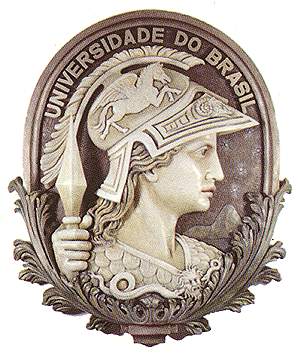 Planejamento de oficinaProfessores da turma: Camille e StéphaneNível de ensino: Ensino Fundamental e Ensino Médio    	                    Data: Tema: A importância da saúde mental dos jovens negros.Título: “João Cândido: o Almirante Negro”Objetivos gerais: Identificar intelectuais negros como heróis ou referências da história do Brasil República. através das história e trajetória do marinheiro João Cândido..Referências bibliográficas:NASCIMENTO, Álvaro Pereira do. 'Sou escravo de oficiais da Marinha': a grande revolta da marujada negra por direitos no período pós-abolição (Rio de Janeiro, 1880- 1910). REVISTA BRASILEIRA DE HISTÓRIA (ONLINE) , v. 36, p. 1-22, 2016. Disponível em: http://www.scielo.br/pdf/rbh/2016nahead/1806-9347-rbh-2016v36n72_009.pdf (Acesso em 01/07/2018) Almanaque Histórico João Cândido – A luta pelos direitos humanos. Disponível em: http://www.projetomemoria.art.br/JoaoCandido/downloads/down_almanaque_JC_site.pdf (Acesso em 01/07/2018)  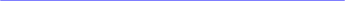 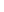 Entrevista à João Cândido: Youtube: https://m.youtube.com/watch?v=y3lfcd9B0mE (Acesso em 01/07/2018) Objetivos específicosConteúdos/ConceitosProcedimentos didáticosRecursos utilizadosTempo- Apresentar aspectos da trajetória de João Cândido.- Relacionar a biografia de João Cândido às suas histórias e trajetórias.ConteúdosBiografia de João Cândido.História da Revolta da Chibata ConceitosSubjetividades- Representatividade; Afetos Reconhecimento Protagonismo negro.Problematização: “quem são as pessoas das fotos?”.- Aula expositiva dando ênfase a trajetória de João Cândido; -Laboratório fotográfico: diante das imagens apresentadas estudantes irão escolher uma pose para seu autoretrato.- Roda de conversa para fechamento, pontuando que haverá devolu va das fotos produzidas - Imagens impressas.Câmera fotográfica.Cadeiras.1 hora e 30 minutos